Adolescent Form (Ages 13-18 years) Date:                                                                           Referral:                                              6 digit sign in code: PATIENT DEMOGRAPHICSChild’s Name: ____________________________________    Birthdate: _____-_____-_____    Age: _____     Male    FemaleHeight: ___________       Weight: ___________      Address: _________________________________________   City: ___________________________ State: ____ Zip: _______________________________________________________________________________________________________________Guardian 1 Name: ____________________________________________________________    Birthdate: _____-_____-_____Guardian 1 Phone:  _______________________    Permission to share medical information (please check ) Pediatrician/Family MD: ___________________________________________     City/State: ____________________________CHILD’S CURRENT PROBLEMPurpose of this visit:      Wellness Check-up           Injury or Accident           OtherPlease identify the condition(s) that brought you to this office:   Primary: _______________________________________Secondary: ______________________________________Third: ________________________________________   Fourth: ________________________________________On a scale of 0 to 10 with 10 being the worst pain and zero being no pain, rate your above complaints by circling the number:Primary or chief complaint is:		0   –   1   –   2   –   3   –    4   –   5   –   6   –   7   –   8   –   9   –   10Second complaint is:			0   –   1   –   2   –   3   –    4   –   5   –   6   –   7   –   8   –   9   –   10Third complaint is:			0   –   1   –   2   –   3   –    4   –   5   –   6   –   7   –   8   –   9   –   10Fourth complaint is:			0   –   1   –   2   –   3   –    4   –   5   –   6   –   7   –   8   –   9   –   10When did the problem(s) begin? ________________ When is the problem at its worst?  AM    PM    mid-day   How long does it last?   It is constant    on and off during the day    on and off during the weekName of previous chiropractor: ___________________________________      N/ACondition(s) treated by anyone in the past?  No    Yes  When? _________ by whom? ____________________How did the injury happen? ______________________________________________________________________How long were you under care? ____________     What were the results? _________________________________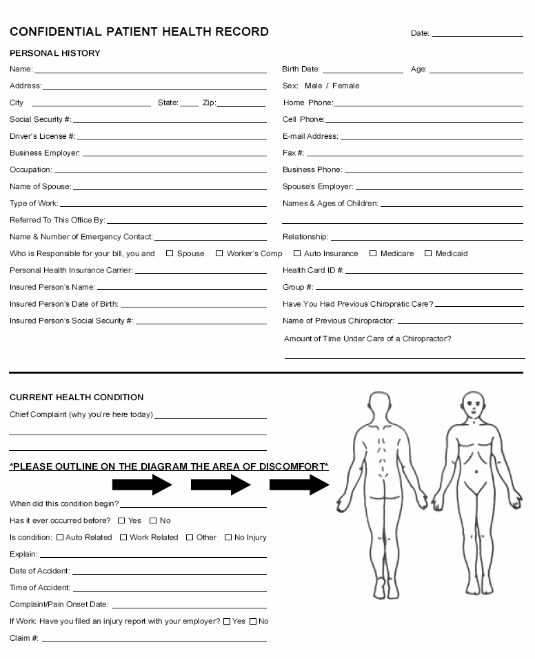 PLEASE MARK the areas on the body diagram with the following letters to describe your symptoms:     R = Radiating   B = Burning   D = Dull   A = Aching   N = Numbness   S = Sharp/Stabbing   T = TinglingWhat relieves your symptoms? _________________________________________________________What makes your symptoms feel worse? _________________________________________________Please list any and all prescription and non-proscription drugs you take: __________________________________________________________________________________________________________________________________________________________________________________________HAS YOUR CHILD EVER SUFFERED FROM - Check all that apply Headaches	 Orthopedic Problems	 Digestive Disorders	 Behavioral Problems Dizziness	 Neck Problems	 Poor Appetite	 ADD/ADHD Fainting	 Arm Problems	 Stomach Aches	 Ruptures/Hernia Seizures/Convulsions	 Leg Problems	 Reflux	 Muscle Pain Heart Trouble	 Joint Problems	 Constipation	 Growing Pains Chronic Earaches	 Backaches	 Broken Bones	 Asthma Sinus Trouble	 Poor Posture	 Hypertension	 Walking Trouble Scoliosis	 Anemia	 Colds/Flu	 Sleeping Problems  Allergies to ___________________________________________________________________________________________ Other: _______________________________________________________________________________________________Informed consent: X-rays, Imaging Studies, Chiropractic Adjustments, Modalities, and Therapeutic Procedures:I have been advised that chiropractic care, like all forms of health care, holds certain risks. While the risks are such as sprain/strain injuries, irritation of a disc condition, and although rare, minor fractures, and possible stroke-which occurs at a rate between one instance per one million to one per two million, have been associated with chiropractic adjustments. Treatment objectives, as well as the risks associated with chiropractic adjustments and all other procedures provided at have been explained to me to my satisfaction and I have conveyed my understanding of both to the doctor. After careful consideration, I do hereby consent to treatment by any means, method, or techniques the doctor deems necessary to treat my condition at any time throughout the entire clinical course of my care.By my signature below, I acknowledge that the doctor and or a member of the staff has discussed with me the hazardous effects of ionization to an unborn child, and I have conveyed my understanding of the risks associated with exposure to x-rays. After careful consideration, I therefore do hereby consent to have the diagnostic x-ray examination the doctor has deemed necessary in my case._________________________________________     ____/____/____      Witness InitialsPatient or Authorized Person’s Signature                                     Date For women or pregnant patients, please sign above for future x-ray consent and document below in areas that pertain to you. The first day of my last menstrual cycle was on ____-____-____ (Date) I have provided a full explanation of when I am most likely to become pregnant, and to the best of my knowledge, I am not pregnant. Financial AgreementI hereby authorize payment to be made directly to Core Chiropractic for all benefits which may be payable under a healthcare plan or from any other collateral sources. I authorize utilization of this application, or copies thereof, for the purpose of processing claims and effecting payments, and further acknowledge that this assignment of benefits does not in any way relieve me of payment liability and that I will remain financially responsible to Core Chiropractic for all services I receive at this office.I hereby acknowledge that when given my insurance estimation of cost at the beginning of my care, I am aware that the cost of services could be higher than what estimated by my insurance company and will be my responsibility. Even if your insurance is in network, your insurance may only cover acute care. If you are coming for maintenance care, your insurance may deny coverage, resulting in you paying our time-of-service price. “No Show” shall mean any patient who fails to arrive for a scheduled appointment. “Same Day Cancellation” shall mean any patient who cancels an appointment less than 24 hours before their scheduled appointment. Core Chiropractic Clinic’s goal is to provide excellent care to each patient in a timely manner. If it is necessary to cancel an appointment, patients are required to call or leave a message at least 24 hours before their appointment time. Notification allows the practice to better utilize appointments for other patients in need of prompt medical care. Appointments must be cancelled at least 24 hours prior to the scheduled appointment time. b. In the event a patient arrives late as defined by “late arrival” to their appointment and cannot be seen by the provider on the same day, they will be rescheduled for a future clinic visit, if available. If appointments are not yet available for their provider, a reminder will be placed for the patient to call to make a future appointment once the schedule opens. c. In the event a patient has incurred three (3) documented “no-shows” and/or “same-day cancellations,” the patient will be subject to the charge of $40.00._________________________________________     ____/____/____       Witness InitialsPatient or Authorized Person’s Signature                                      Date 